Publicado en Monterrey, Nuevo León el 24/09/2021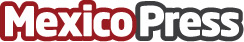 Conocer la ubicación de los recursos de la Afore es muy sencilloUna manera de conocer los recursos de una Cuenta Individual es ubicando en dónde se encuentran. El proceso de consultar tu Afore es muy sencillo y permite tener un mejor control del Estado de Cuenta. De acuerdo con la CONSAR para saber en dónde se encuentra la cuenta de Afore se puede llamar a SARTEL, ingresar al sitio E-SAR o por la App Afore MóvilDatos de contacto:Daniel Barrera 5547478000Nota de prensa publicada en: https://www.mexicopress.com.mx/conocer-la-ubicacion-de-los-recursos-de-la Categorías: Nacional Finanzas Sociedad Consultoría http://www.mexicopress.com.mx